Всероссийская олимпиада профессионального мастерства обучающихся по специальностям среднего профессионального образования 2019г.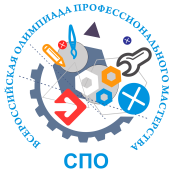 14 - 16 мая 2019 г. в  «Южно- Уральском многопрофильном колледже» (г.Челябинск) состоится заключительный этап Всероссийской олимпиады профессионального мастерства обучающихся по специальностям среднего профессионального образования укрупненной группе специальностей 22.00.00 Технологии материалов (далее - Олимпиада). Организаторами мероприятия выступают Министерство просвещения РФ, Федеральное  учебно-методическое объединение по укрупненной группе специальностей 22.00.00 Технологии материалов, Министерство образования и науки Челябинской области, а также ГБПОУ «Южно-Уральский многопрофильный колледж». Всероссийская Олимпиада проводится для выявления наиболее одаренных и талантливых студентов, реализации их творческого потенциала, дальнейшего совершенствования профессиональной компетентности будущих специалистов, повышения качества профессионального образования в области металлургии. Участники  заключительного этапа Всероссийской олимпиады - студенты, обучающиеся по специальностям Металлургия черных металлов, Металлургия цветных металлов,  Литейное производство черных и цветных металлов, Металловедение и термическая обработка металлов, Обработка металлов давлением, Порошковая металлургия, композиционные материалы, являющиеся победителями и призерами региональных этапов.Организаторы олимпиады ожидают  участников и сопровождающих их лиц из Белгородской, Владимирской, Свердловской, Кемеровской, Волгоградской, Вологодской, Курской,  Липецкой,  Мурманской, Нижегородской, Оренбургской, Самарской, Тульской,  Курганской,  Московской, Новосибирской, Челябинской областей, Пермского, Красноярского и Алтайского края,  Республики Башкортостан,  г.Санкт-Петербурга. Челябинскую  область на конкурсе будут  представлять студенты  Политехнического колледжа (г. Магнитогорск) и Многопрофильного колледжа  Магнитогорского государственного технический университет им. Г.И. Носова.Конкурсные задания заключительного этапа Олимпиады, разработанные ведущими преподавателями  образовательных организаций Российской Федерации,  направлены на выявление теоретической и профессиональной подготовки участников Всероссийской олимпиады, владения профессиональной лексикой, в том числе на иностранном языке, умения применять информационно-коммуникационные технологии. Основной акцент ставится на  практическую составляющую  Олимпиады, а именно умение  работать с твердомерами и микроскопами с целью изучения  структуры сплавов и выявления возможных дефектов продукции, проведение расчетов для подготовки продукции к изготовлению, разработку технологического процесса. Для оценки работы участников Олимпиады сформировано компетентное жюри, состоящее из профессионалов своего дела – представителей промышленных предприятий: ПАО «Челябинский металлургический комбинат», ООО «Челябинский тракторный завод-УРАЛТРАК», профессорско-преподавательского состава ФГАУ ВО «Южно-Уральский государственный университет (национальный исследовательский университет)», преподавателей колледжа.Торжественные церемонии открытия и закрытия заключительного этапа Всероссийской олимпиады пройдут во  Дворце учащейся молодежи «Смена».Мероприятия деловой программы Олимпиады направлены на обсуждение наиболее актуальных вопросов в сфере профессионального образования, приоритетных направлений развития металлургической отрасли. В рамках деловой программы Олимпиады планируется участие представителей  Департамента государственной политики в сфере профессионального образования и опережающей подготовки кадров Минпросвещения России,  Правительства Челябинской области, Министерства образования и науки Челябинской области, АНО «Национальное агентство развития квалификаций», Центра развития профессионального образования Московского политеха, Совета по профессиональным квалификациям в горно-металлургическом комплексе, Федерального учебно-методического объединения СПО по укрупненной группе профессий и специальностей  22.00.00 Технологии материалов.  В обсуждении примут участие ведущие специалисты крупнейших промышленных предприятий Челябинской области и преподавательский состав образовательных организаций Российской Федерации.Культурная программа Олимпиады предусматривает посещение цеха «Высота 239» ПАО «Челябинский трубопрокатный завод», универсального рельсобалочного стана ПАО «Челябинский металлургический комбинат» и Государственного исторического музея Южного Урала.Официальные партнеры олимпиады:ПАО «Челябинский металлургический комбинат»;ООО «ЧТЗ-Уралтрак»;ПАО «Челябинский трубопрокатный завод»;ПАО «Челябинский цинковый завод»ФГАОУ ВО «ЮУрГУ (НИУ)»;ООО «ФЕСТО-РФ»;АО «Газпромбанк»;АО «СМП Банк»;ООО «Корпоративные системы Плюс»;Компания АСКОН;Челябинская областная организация Горно-металлургического профсоюза России;Общественное движение «Соцгород»